[entiteit] is verschuldigd aan:Naam: Adres:  Rijksregisternummer:De som van (in cijfers): Als vergoeding voor begrafeniskosten van [Voornaam Naam in te vullen door DCPA] conform de toepassing van artikel VII 92 van het Vlaams personeelsstatuut: Bij het overlijden van een personeelslid wordt een vergoeding uitgekeerd aan de natuurlijke persoon die bewijst dat hij de begrafeniskosten van de overledene heeft gedragen. Als verschillende natuurlijke personen die kosten hebben gedragen, wordt de vergoeding evenredig aan hun bijdrage verdeeld.De vergoeding stemt overeen met de werkelijke kosten, begrensd tot 4561,95 euro.Als het overleden personeelslid een (uitvaart)verzekering had, geldt volgende regeling:
- de persoon die de begrafeniskosten heeft betaald is in de verzekeringspolis aangeduid als begunstigde: de begrafenisvergoeding wordt beperkt tot de begrafeniskosten die niet gedekt zijn door de verzekering;
- de persoon die de begrafeniskosten heeft betaald is in de verzekeringspolis NIET aangeduid als begunstigde: betrokkene ontvangt de terugbetaling van de gemaakte kosten, begrensd tot 4561,95 euro.Volgende verantwoordingsstukken worden als bijlage toegevoegd: Het bedrag kan gestort worden opIBAN:								BIC:voor echt en onvergolden verklaard voor de som van  (in letterschrift):Ik bevestig op eer dat deze verklaring naar juistheid en waarheid werd opgemaakthandtekening                                                           datum        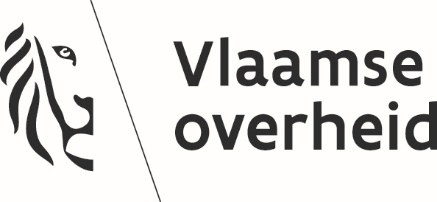 SCHULDVORDERINGEXTERNAgentschap OverheidspersoneelDienstencentrum PersoneelsadministratieKoning Albert II-laan 15 bus 166 1210 BrusselT (02/55) 36000Kopie van de factuur (verplicht)Betaalbewijs (verplicht)Indien (uitvaart)verzekering: een bewijs van de tussenkomst door de verzekering en een kopie van de polis